Zpravodaj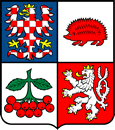 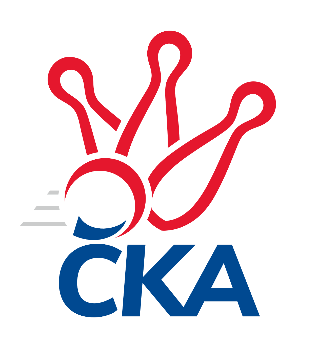 kuželkářského svazu Kraje VysočinaKrajský přebor Vysočina 2021/2022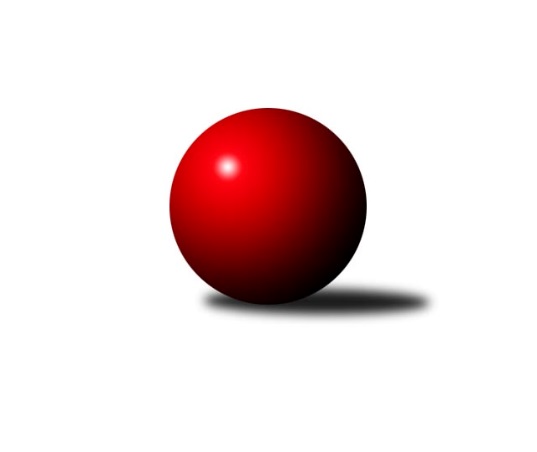 Č.9Ročník 2021/2022	28.11.2021Nejlepšího výkonu v tomto kole: 2760 dosáhlo družstvo: TJ Spartak Pelhřimov BVýsledky 9. kolaSouhrnný přehled výsledků:TJ Spartak Pelhřimov B	- TJ BOPO Třebíč A	7:1	2760:2598	8.5:3.5	26.11.TJ Slovan Kamenice nad Lipou B	- TJ Slovan Kamenice nad Lipou E	3:5	2504:2518	6.0:6.0	26.11.TJ Nové Město na Moravě B	- TJ BOPO Třebíč B		dohrávka		23.1.Tabulka družstev:	1.	TJ Třebíč B	6	6	0	0	41.0 : 7.0	52.0 : 20.0	2596	12	2.	TJ BOPO Třebíč A	6	5	0	1	36.0 : 12.0	44.5 : 27.5	2626	10	3.	TJ Spartak Pelhřimov B	6	4	0	2	28.0 : 20.0	39.5 : 32.5	2603	8	4.	TJ Nové Město na Moravě B	6	3	0	3	22.0 : 26.0	33.0 : 39.0	2455	6	5.	TJ Sokol Cetoraz	7	3	0	4	24.0 : 32.0	35.5 : 48.5	2463	6	6.	TJ Slovan Kamenice nad Lipou E	6	2	0	4	21.0 : 27.0	34.0 : 38.0	2422	4	7.	TJ Slovan Kamenice nad Lipou B	6	2	0	4	20.0 : 28.0	34.0 : 38.0	2460	4	8.	TJ BOPO Třebíč B	5	1	1	3	12.0 : 28.0	23.5 : 36.5	2233	3	9.	TJ Třebíč C	6	0	1	5	12.0 : 36.0	28.0 : 44.0	2413	1Podrobné výsledky kola:	TJ Spartak Pelhřimov B	2760	7:1	2598	TJ BOPO Třebíč A	Václav Novotný	 	 241 	 250 		491 	2:0	 401 		215 	 186		Milan Gregorovič	Jiří Rozkošný	 	 221 	 240 		461 	1:1	 432 		228 	 204		Filip Šupčík	Bohumil Nentvich	 	 223 	 222 		445 	1:1	 446 		222 	 224		Pavel Šplíchal st.	Jaroslav Benda	 	 230 	 234 		464 	1.5:0.5	 442 		230 	 212		Vladimír Dřevo	Miroslava Matejková	 	 232 	 242 		474 	1:1	 469 		234 	 235		Bohumil Drápela	Josef Fučík	 	 208 	 217 		425 	2:0	 408 		206 	 202		Petr Zemanrozhodčí: Kovářová HanaNejlepší výkon utkání: 491 - Václav Novotný	TJ Slovan Kamenice nad Lipou B	2504	3:5	2518	TJ Slovan Kamenice nad Lipou E	Pavel Zedník	 	 203 	 215 		418 	2:0	 406 		201 	 205		Jaroslav Šindelář ml.	Josef Vančík	 	 219 	 171 		390 	0:2	 436 		242 	 194		Darja Novotná	Miroslav Votápek	 	 208 	 224 		432 	0:2	 444 		219 	 225		David Schober ml.	David Schober st.	 	 218 	 193 		411 	1:1	 401 		196 	 205		Aleš Schober	Milan Podhradský ml.	 	 198 	 248 		446 	2:0	 406 		195 	 211		Milan Podhradský	Filip Schober	 	 189 	 218 		407 	1:1	 425 		216 	 209		Václav Rychtařík st.rozhodčí:  Vedoucí družstevNejlepší výkon utkání: 446 - Milan Podhradský ml.Pořadí jednotlivců:	jméno hráče	družstvo	celkem	plné	dorážka	chyby	poměr kuž.	Maximum	1.	Vladimír Dřevo 	TJ BOPO Třebíč A	458.44	317.8	140.7	5.4	3/3	(489)	2.	Petr Dobeš  st.	TJ Třebíč B	454.56	310.7	143.9	4.9	3/4	(486)	3.	Miroslava Matejková 	TJ Spartak Pelhřimov B	454.00	307.5	146.5	3.5	3/4	(474)	4.	Bohumil Drápela 	TJ BOPO Třebíč A	453.44	310.3	143.1	4.8	3/3	(469)	5.	Jiří Partl 	TJ Nové Město na Moravě B	452.67	297.2	155.4	2.8	3/4	(491)	6.	Miroslav Ježek 	TJ Třebíč C	449.17	299.2	150.0	2.5	3/3	(462)	7.	Libor Nováček 	TJ Třebíč B	448.17	304.2	144.0	4.0	3/4	(466)	8.	Josef Fučík 	TJ Spartak Pelhřimov B	448.00	302.1	145.9	4.4	4/4	(471)	9.	Miroslav Mátl 	TJ BOPO Třebíč A	444.17	301.2	143.0	5.0	2/3	(464)	10.	Petr Toman 	TJ Třebíč B	443.33	300.0	143.3	6.0	3/4	(454)	11.	Jan Podhradský 	TJ Slovan Kamenice nad Lipou E	441.50	306.8	134.8	7.5	2/3	(462)	12.	Filip Šupčík 	TJ BOPO Třebíč A	439.67	301.7	138.0	8.3	3/3	(451)	13.	Filip Schober 	TJ Slovan Kamenice nad Lipou B	438.08	294.5	143.6	5.2	4/4	(467)	14.	Josef Směták 	TJ Spartak Pelhřimov B	436.50	299.8	136.8	6.4	4/4	(446)	15.	Milan Podhradský  ml.	TJ Slovan Kamenice nad Lipou B	433.83	295.9	137.9	6.1	4/4	(463)	16.	Kamila Jirsová 	TJ Slovan Kamenice nad Lipou E	432.00	293.0	139.0	2.0	2/3	(462)	17.	Lukáš Toman 	TJ Třebíč B	431.75	296.6	135.1	5.0	4/4	(442)	18.	Kamil Polomski 	TJ BOPO Třebíč B	431.50	288.4	143.1	4.3	2/2	(441)	19.	Václav Novotný 	TJ Spartak Pelhřimov B	431.33	295.3	136.0	4.8	3/4	(491)	20.	Pavel Šplíchal  st.	TJ BOPO Třebíč A	429.00	294.3	134.7	7.8	3/3	(446)	21.	Milan Gregorovič 	TJ BOPO Třebíč A	428.83	294.3	134.6	6.2	3/3	(454)	22.	Jaroslav Benda 	TJ Spartak Pelhřimov B	428.33	294.8	133.6	7.7	3/4	(464)	23.	Roman Svojanovský 	TJ Nové Město na Moravě B	427.25	291.6	135.6	6.0	4/4	(478)	24.	Bohumil Nentvich 	TJ Spartak Pelhřimov B	426.75	296.7	130.1	4.5	4/4	(445)	25.	Lubomír Horák 	TJ Třebíč B	426.56	298.1	128.4	7.4	3/4	(456)	26.	Pavel Kohout 	TJ Třebíč B	425.42	300.7	124.8	6.1	4/4	(474)	27.	Marcel Berka 	TJ Sokol Cetoraz 	424.88	296.0	128.9	4.4	4/4	(453)	28.	Michal Kuneš 	TJ Třebíč B	421.67	302.3	119.3	10.7	3/4	(435)	29.	Jiří Rozkošný 	TJ Spartak Pelhřimov B	420.58	294.3	126.3	5.7	4/4	(461)	30.	Anna Kuběnová 	TJ Nové Město na Moravě B	420.33	293.8	126.5	6.0	4/4	(459)	31.	Daniel Malý 	TJ BOPO Třebíč B	418.63	289.9	128.8	7.0	2/2	(431)	32.	František Novotný 	TJ Sokol Cetoraz 	418.08	286.8	131.3	5.6	4/4	(439)	33.	Darja Novotná 	TJ Slovan Kamenice nad Lipou E	417.67	300.8	116.9	9.3	3/3	(451)	34.	Radek Čejka 	TJ Sokol Cetoraz 	416.92	292.6	124.3	7.9	4/4	(440)	35.	Karel Uhlíř 	TJ Třebíč C	415.67	295.7	120.0	7.0	2/3	(425)	36.	Pavel Zedník 	TJ Slovan Kamenice nad Lipou B	413.78	283.9	129.9	5.2	3/4	(421)	37.	Vladimír Kantor 	TJ Třebíč B	413.33	291.3	122.0	7.2	3/4	(442)	38.	David Schober  st.	TJ Slovan Kamenice nad Lipou B	412.50	283.8	128.8	9.8	4/4	(446)	39.	Zdeněk Topinka 	TJ Nové Město na Moravě B	410.58	286.2	124.4	7.3	4/4	(449)	40.	Petr Zeman 	TJ BOPO Třebíč A	409.83	276.7	133.2	7.7	2/3	(423)	41.	David Schober  ml.	TJ Slovan Kamenice nad Lipou E	408.00	284.0	124.0	7.7	3/3	(454)	42.	Vladimír Berka 	TJ Sokol Cetoraz 	407.83	283.0	124.8	9.8	3/4	(424)	43.	Karel Plíhal 	TJ Třebíč C	405.50	283.8	121.8	7.8	2/3	(423)	44.	Miroslav Votápek 	TJ Slovan Kamenice nad Lipou B	405.00	290.6	114.4	9.1	4/4	(432)	45.	Patrik Berka 	TJ Sokol Cetoraz 	404.75	290.4	114.4	8.0	4/4	(417)	46.	Dušan Macek 	TJ Sokol Cetoraz 	400.00	286.7	113.3	9.7	3/4	(421)	47.	Milan Podhradský 	TJ Slovan Kamenice nad Lipou E	396.00	277.7	118.3	9.2	3/3	(439)	48.	Jaroslav Lhotka 	TJ Sokol Cetoraz 	395.67	264.3	131.3	5.8	4/4	(430)	49.	Jaroslav Kasáček 	TJ Třebíč C	391.83	273.4	118.4	10.2	3/3	(438)	50.	Milan Lenz 	TJ Třebíč C	387.89	282.7	105.2	13.7	3/3	(422)	51.	Tomáš Brátka 	TJ Třebíč C	387.83	280.5	107.3	13.8	3/3	(409)	52.	Václav Rychtařík  st.	TJ Slovan Kamenice nad Lipou E	383.00	287.9	95.1	14.1	3/3	(426)	53.	Jiří Faldík 	TJ Nové Město na Moravě B	379.88	283.6	96.3	12.9	4/4	(397)	54.	Martin Michal 	TJ Třebíč C	374.72	274.5	100.2	13.8	3/3	(402)	55.	Josef Vančík 	TJ Slovan Kamenice nad Lipou B	367.67	264.8	102.9	12.4	4/4	(404)	56.	Petra Schoberová 	TJ Slovan Kamenice nad Lipou E	365.50	247.0	118.5	9.5	2/3	(385)	57.	Dominika Štarková 	TJ BOPO Třebíč B	360.50	268.4	92.1	14.0	2/2	(415)	58.	Ladislav Štark 	TJ BOPO Třebíč B	355.75	265.0	90.8	15.9	2/2	(376)	59.	Gabriela Malá 	TJ BOPO Třebíč B	355.50	259.8	95.8	11.4	2/2	(371)	60.	Marie Ježková 	TJ BOPO Třebíč B	335.50	229.0	106.5	19.0	2/2	(403)		Adam Rychtařík 	TJ Slovan Kamenice nad Lipou E	475.50	322.5	153.0	4.0	1/3	(485)		Josef Melich 	TJ Sokol Cetoraz 	436.50	308.5	128.0	7.3	2/4	(451)		Libuše Kuběnová 	TJ Nové Město na Moravě B	430.50	301.5	129.0	10.5	2/4	(433)		Jan Grygar 	TJ BOPO Třebíč A	422.00	293.7	128.3	5.0	1/3	(431)		Zdeněk Toman 	TJ Třebíč C	417.00	288.0	129.0	6.0	1/3	(417)		Karel Hlisnikovský 	TJ Nové Město na Moravě B	417.00	288.5	128.5	7.5	2/4	(436)		Milan Kocanda 	TJ Nové Město na Moravě B	410.00	272.0	138.0	3.0	1/4	(410)		Pavel Šplíchal 	TJ BOPO Třebíč B	410.00	288.0	122.0	8.0	1/2	(410)		Petr Bína 	TJ Slovan Kamenice nad Lipou E	408.00	292.0	116.0	4.0	1/3	(408)		Jaroslav Šindelář  ml.	TJ Slovan Kamenice nad Lipou E	406.00	267.0	139.0	8.0	1/3	(406)		Lukáš Melichar 	TJ Spartak Pelhřimov B	405.00	283.0	122.0	5.0	1/4	(405)		Aleš Schober 	TJ Slovan Kamenice nad Lipou E	399.50	282.0	117.5	13.5	1/3	(401)		Michaela Vaníčková 	TJ Nové Město na Moravě B	383.00	278.0	105.0	11.5	2/4	(418)		Petra Svobodová 	TJ Nové Město na Moravě B	365.00	276.0	89.0	15.0	1/4	(365)		Václav Brávek 	TJ Sokol Cetoraz 	359.00	262.0	97.0	17.0	1/4	(359)		Aleš Hrstka 	TJ Nové Město na Moravě B	332.00	238.0	94.0	20.0	1/4	(332)		Daniel Kočíř 	TJ BOPO Třebíč B	302.00	231.5	70.5	22.5	1/2	(306)Sportovně technické informace:Starty náhradníků:registrační číslo	jméno a příjmení 	datum startu 	družstvo	číslo startu25967	Jaroslav Šindelář ml.	26.11.2021	TJ Slovan Kamenice nad Lipou E	1x25966	Aleš Schober	26.11.2021	TJ Slovan Kamenice nad Lipou E	3x
Hráči dopsaní na soupisku:registrační číslo	jméno a příjmení 	datum startu 	družstvo	Program dalšího kola:10. kolo3.12.2021	pá	19:00	TJ Slovan Kamenice nad Lipou E- TJ Třebíč B				-- volný los --- TJ Sokol Cetoraz 				-- volný los --- -- volný los --	4.12.2021	so	14:30	TJ BOPO Třebíč B- TJ Spartak Pelhřimov B	Nejlepší šestka kola - absolutněNejlepší šestka kola - absolutněNejlepší šestka kola - absolutněNejlepší šestka kola - absolutněNejlepší šestka kola - dle průměru kuželenNejlepší šestka kola - dle průměru kuželenNejlepší šestka kola - dle průměru kuželenNejlepší šestka kola - dle průměru kuželenNejlepší šestka kola - dle průměru kuželenPočetJménoNázev týmuVýkonPočetJménoNázev týmuPrůměr (%)Výkon1xVáclav NovotnýPelhřimov B4911xVáclav NovotnýPelhřimov B114.774913xMiroslava MatejkováPelhřimov B4742xMiroslava MatejkováPelhřimov B110.84742xBohumil DrápelaBOPO A4692xBohumil DrápelaBOPO A109.634691xJaroslav BendaPelhřimov B4641xJaroslav BendaPelhřimov B108.464642xJiří RozkošnýPelhřimov B4612xJiří RozkošnýPelhřimov B107.764612xPavel Šplíchal st.BOPO A4463xRoman SvojanovskýN. Město B104.41434